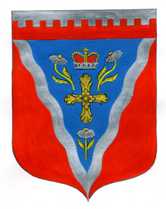 Администрация Ромашкинского сельского поселения Приозерского муниципального района Ленинградской областиП О С Т А Н О В Л Е Н И Е                                                                                                                                                                             от 12 января 2024г                                                                                                                № 10                                  В целях реализации на территории Ленинградской области государственной программы Российской Федерации «Комплексное развитие сельских территорий» и государственной программы Ленинградской области «Комплексное развитие сельских территорий Ленинградской области», руководствуясь приказом Министерства строительства и жилищно-коммунального хозяйства Российской Федерации от 11.12.2023г. № 888/пр «О нормативе стоимости одного квадратного метра общей площади жилого помещения по Российской Федерации на первое полугодие 2024 года и показателях средней рыночной стоимости одного квадратного метра общей площади жилого помещения по субъектам Российской Федерации на I квартал 2024 года», Методическими рекомендациями по определению норматива стоимости одного квадратного метра общей площади жилья в муниципальных образованиях Ленинградской области и стоимости одного квадратного метра общей площади жилья на сельских территориях Ленинградской области, утвержденными распоряжением Комитета по строительству Ленинградской области от 13 марта 2020 года № 79  «О мерях по обеспечению осуществления полномочий Комитета по строительству Ленинградской области по расчету размера субсидий и социальных выплат, предоставляемых на строительство (приобретение) жилья за счет средств областного бюджета Ленинградской области в рамках реализации на территории Ленинградской области мероприятий государственных программ Российской Федерации «Обеспечение доступным и комфортным жильем и коммунальными услугами граждан Российской Федерации» и «Комплексное развитие сельских территорий», а также мероприятий государственных программ Ленинградской области «Формирование городской	 среды и обеспечение качественным жильем граждан на территории Ленинградской области» и «Комплексное развитие сельских территорий Ленинградской области», Уставом  Ромашкинского сельского поселения Приозерского муниципального района Ленинградской области, администрация Ромашкинского сельского поселения Приозерского муниципального района Ленинградской области  ПОСТАНОВЛЯЕТ:      1. В рамках государственной программы Российской Федерации «Комплексное развитие сельских территорий» и государственной программы Ленинградской области «Комплексное развитие сельских территорий Ленинградской области» утвердить стоимость одного квадратного метра общей площади жилья на сельских территориях   Ромашкинского сельского  поселения на 2024 год в размере  62 992,13 (шестьдесят две тысячи  девятьсот девяносто два) рубля 13 копеек,  согласно Приложения №1.      2. Довести до сведения населения, проживающего на территории  Ромашкинского сельского поселения Приозерского муниципального района Ленинградской области, настоящее постановление путём его опубликования в Ленинградском областном информационном агентстве (далее «Леноблинформ») http://www.lenoblinform.ru и размещению на сайте муниципального образования www.ромашкинское.рф..       3. Настоящее постановление вступает в силу с даты его официального опубликования.       4. Контроль за исполнением  постановления  оставляю за собой.Глава администрации		           	                                           С.В. Танков Исп. Е.А.Момот., тел. 8(81379)99515 Разослано: дело – 2, отдел по жилищной политике МО Приозерский муниципальный район Ленинградской области – 1, Комитет по строительству администрации Ленинградской области – 1, СМИ – 1.                                                                                                                                                                   Приложение 1к постановлению администрации  Ромашкинского сельского поселения                                                                                                                   Приозерского муниципального района ЛОот 12.01.2024г.  № 10  РАСЧЕТстоимости 1 кв. метра общей площади жилья на  сельских территориях Ромашкинского сельского поселения Приозерского муниципального района Ленинградской области на 2024 год                                                                      В соответствии со сведениями по реализации в  Приозерском муниципальном районе в рамках государственной программы Российской Федерации «Комплексное развитие сельских территорий» и государственной программы Ленинградской области «Комплексное развитие сельских территорий Ленинградской области» за 2023 год на территории  Ромашкинского сельского поселения:Данные МО Сосновское сельское поселение, подходящее по численности населения.(на основании п.2.2 Методических рекомендаций по определению стоимости одного квадратного метра общей площади жилья на сельских территориях Ленинградской области)4 550 000,0 - Приозерский р., Сосновское сп, д.Кривко, ул.Урожайная, д.13, кв.11 – 70,6 кв.м.1 850 000 - Приозерский р., Сосновское сп, д.Снегиревка, ул.Центральная, д.12а, кв.5 – 31,0 кв.м.Расчет фактической стоимости 1 кв.м. общей площади жилья на территории поселения Ленинградской области (ФСТ кв. м) производится по формуле:ФСТ кв. м =ФСТЖ/Пл. * И, где:ФСТ кв. м - фактической стоимости 1 кв.м. общей площади жилья на территории поселения Ленинградской области (в конкретном муниципальном образовании);ФСТЖ – фактическая стоимость жилого помещения, построенного (приобретенного) гражданами в течении года, предшествующего планируемому году реализации программы;Пл. – общая площадь жилого помещения, постоянного (приобретенного) гражданами в течении года, предшествующего планируемому году реализации программы;И – прогнозный уровень инфляции, установленный в субъекте Российской Федерации на очередной (планируемый) финансовый год.ФСТЖ = ∑ ФСТЖмо / G = 6 400 000/2= 3 200 000,0 рублейG - 2 семьи в 2023 году на территории Сосновского сельского поселение реализовала свое право по государственной программе Российской Федерации «Комплексное развитие сельских территорий»Пл. = 101,6/2 = 50,8 кв.м.;И –  равен 102,7.ФСТ кв. м= 3 200 000,0/50,8 = 62 992,13 * 102,7= 64 692,91 «О стоимости одного квадратного метра общей площади жилья на сельских территориях  Ромашкинского сельского поселения Приозерского муниципального район Ленинградской области на 2024 год»